-+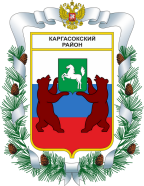 МУНИЦИПАЛЬНОЕ ОБРАЗОВАНИЕ «Каргасокский район»ТОМСКАЯ ОБЛАСТЬДУМА КАРГАСОКСКОГО РАЙОНА 2. Настоящее решение опубликовать в установленном порядке и разместить на официальном сайте Администрации Каргасокского района в информационно-телекоммуникационной сети «Интернет».Глава Каргасокского района                                                                                  А.П. АщеуловОтчетПредседателя Думы Каргасокского районао результатах деятельности за 2019 год.Дума Каргасокского района (далее - Дума) осуществляет свои полномочия и деятельность с октября 2015 года в соответствии с Конституцией Российской Федерации, федеральными законами, законами Томской области, Уставом муниципального образования "Каргасокский район" и Регламентом Думы.В состав Думы входит 16 депутатов. В структуре Думы действуют два постоянных депутатских комитета:-бюджетно-финансовый - председатель Протазов В.А.-правовой - председатель Маслов В.Н.На заседаниях постоянных комитетов депутаты рассматривали вопросы, включенные в план нормотворческой деятельности Думы.За 2019 год постоянными комитетами проведено  9 заседаний, рассмотрено 27 вопросов. В работе комитетов принимают участие Глава района, его заместители, руководители управлений и отделов и приглашенные лица.Подготовлено  10 депутатских обращений в адрес Главы района, Департаментов Администрации ТО, руководителей предприятий и учреждений.В рамках законодательной инициативы в ЗДТО направлены - 4 обращения ( в т.ч. 1 через депутата Титова А.И.). Получено положительное решение  по 3 обращениям. Работа депутатского корпуса строится на основе Плана работы, утверждаемого решением Думы. Основной формой депутатской деятельности являются собрания Думы. В 2019 году подготовлено и проведено 9 собраний в т.ч. 3 внеплановых. Всего за отчетный период принято 73 решения, из них 42 нормативно-правового характера по различным направлениям, в том числе: 1) внесение изменений в Устав муниципального образования -3;2) утверждение районного бюджета -1, внесение изменений в бюджет -9,  отчет об его исполнении - 4;3) утверждение и внесение изменений в план приватизации  (продажи) муниципального имущества -2;4) внесение изменений в действующие НПА- 27; На собраниях Думы заслушано отчетов руководителей -14.Налажено взаимодействие с Прокуратурой Каргасокского района. На всех собраниях Думы присутствует Прокурор Каргасокского района или его представители.Все проекты муниципальных нормативных правовых актов проходят  правовую и антикоррупционную экспертизу.Расходы районного бюджета представлены в программном формате с учетом Стратегии развития МО "Каргасокский район".В 2019 году фактические расходы бюджета произведены в объеме 1 448,4 млн. руб. Налоговые и неналоговые доходы составили 327,0 млн. руб. Безвозмездные поступления 1 052,2_млн.руб. из областного бюджета. Доходы бюджета – всего : 1 418,1 млн.руб. Дефицит бюджета составил  30,3 млн. руб. Для восполнения дефицита бюджета в 2019 году был оформлен бюджетный кредит на 45,0 млн. руб.Несмотря на то, что приходилось принимать меры по оптимизации расходов в связи с уменьшением доходной части основные расходные обязательства выполнены.При Думе образован орган муниципального - финансового контроля  Каргасокского района (далее, Контрольный орган).На него возложена функция внешнего финансового контроля за расходованием бюджетных средств.  Должности председателя и аудитора утверждаются депутатами на собрании Думы.В ходе осуществления контрольных полномочий Контрольного органа проведено 32 плановых мероприятия, в т.ч. в организациях  6 проверок, 13 внешних проверок годовых отчетов в администрациях  и 13 экспертиз проектов бюджетов.Проведено 4 внеплановых мероприятия в МУПах: Каргасокский ЖЭУ, АТП, ЖКХ "Молодёжный", Теплоэнергоснаб. Обобщены результаты проведённых в МУПах проверок и сделан анализ сложившейся финансовой ситуации у предприятий в 2018 году и в первом полугодии 2019 года.   Результаты мероприятий оформлены актами, справками, заключениями, отчётами и доведены до заинтересованных лиц, а общие итоги представлены на собраниях Думы в виде информации.Итоговый отчет председателя Контрольного органа будет заслушан на данном собрании.С целью обеспечения активного участия молодежи в формировании и реализации молодежной политики района при Думе работает молодежный парламент.Молодые парламентарии участвовали в III межрайонном молодежном форуме "Мы - будущее" с участием трех молодежных парламентов Парабельского и Каргасокского районов и г. Кедрового, который прошел в Парабели.Реализовали социальный проект «Cквер молодежи», в рамках которого приобрели и установили стол из гранитной плиты с нанесением шахматного поля.Приобрели оборудование для слэклайна и провели открытие сквера, которое назвали «Самозахват», оно включало в себя несколько мероприятий:- отметили подарками и благодарственными письмами активную молодежь- «Арт-скамейка»;- живые музыкальные и разговорные выступления в рамках «Открытого микрофона»;- «Киноконкурс»;- провели  мастер-класс по слэклайну, на котором все желающие смогли попробовать себя и пройти по стропе;- турнир по быстрым шахматам;- организовали фуд-корт и стритмаркет;- танцевальная программа.Помимо этого, организовывали 17, 24, 31 марта и 07 апреля 2019 года посещение тренажёрного зала «Атлант» (с. Каргасок, ул. Светлая, 30) на бесплатной основе для всех желающих.Приняли участие в организации 13 апреля 2019 года в спорткомплексе «ФАКЕЛ» соревнований по WorkOut.Активно принимали участие в молодежных, профилактических, спортивных и военно-патриотических акциях, оказывали помощь ветеранам труда.Председатель Думы в рамках своих полномочий представлял Думу в отношениях с жителями, органами местного самоуправления других муниципальных образований, органами государственной власти, организациями всех форм собственности. За истекший период я принимал участие:1) в заседаниях Координационного Совета по местному самоуправлению;2) в заседании Дня Главы муниципального образования;3) в торжественных (праздничных, районных) мероприятиях;4) в совещаниях с Главами сельских поселений, с трудовыми коллективами учреждений образования, здравоохранения, культуры;5) в заседаниях комиссий, образованных по различным вопросам при администрации района;6) в заседаниях Молодежного парламента.В 2019 году Председателем Думы принято 30 обращений граждан, в том числе:1) 5 – получены в письменной форме;2) 25 – от граждан, обратившихся на личный прием. Структура обращений следующая: социальные вопросы - 10; обеспечение трудовых прав граждан- 3; жилищные вопросы - 7; вопросы коммунальной сферы и благоустройства - 5; здравоохранение - 5; Рассмотрение обращений граждан производилось в соответствии с Федеральным законом от 02.05.2006 № 59-ФЗ «О порядке рассмотрения обращений граждан Российской Федерации». Все обращения граждан были рассмотрены, даны ответы и соответствующие разъяснения. По вопросам, входившим в компетенцию Председателя Думы - решения принимались самостоятельно. В случае если для решения вопросов требовалось участие иных структур, или муниципальной власти, такие обращения направлялись на рассмотрение в соответствующие инстанции.Депутатами проведено 17 встреч с населением на сходах граждан, в организациях и предприятиях района. Ими ведется прием  граждан по утвержденному графику на рабочих местах, а также в приемной ВП "Единая Россия".В 2019 году успешно реализовывались  депутатские наказы. Подробно ход реализации наказов избирателей и финансирование представлены в таблице (приложение №1). Депутатами  Думы приняты к исполнению 26 наказов, выполнены -17, находятся в стадии выполнения в 2020 году- 5, в плане 2022 года -1, не выполнено -2, отклонен ЗДТО -1. Процент исполнения наказов избирателей к моменту отчета составил: 85%. Работа по реализации наказов избирателей будет осуществляться в текущем году.В 2019 году была продолжена работа по поощрению граждан наградами Думы за вклад в социально-экономическое развитие района. За отчетный период присвоено звание Почетный гражданин Каргасокского района Турий Ивану Ивановичу (Заслуженный врач РФ) за активную жизненную позицию, высокий профессионализм  и значительный вклад в развитие районной системы здравоохранения. Грамотой Думы Каргасокского района отмечен 1 человек, благодарственными письмами 6 работников сферы образования, культуры, здравоохранения, правоохранит. органов. Информирование населения о деятельности Думы, а также для установления обратной связи с населением велось в соответствии с требованиями Федерального закона «Об обеспечении доступа к информации о деятельности государственных органов и органов местного самоуправления» на сайте Администрации Каргасокского района в сети "Интернет" и в районной газете "Северная Правда".Проанализировав результаты работы Думы района за 2019 год, представленные в настоящем отчете, можно сделать вывод о том, что Дума Каргасокского района пятого созыва успешно реализовывала полномочия, возложенные законодательством на представительный орган местного самоуправления.Председатель ДумыКаргасокского района                                                          В.В. БрагинРЕШЕНИЕПРОЕКТ РЕШЕНИЕПРОЕКТ РЕШЕНИЕПРОЕКТ 26.02.2020№ с. Каргасокс. КаргасокОб отчете Председателя Думы Каргасокского района о работе Думы в 2019 году и исполнении наказов избирателей Думы Каргасокского района пятого созываВ соответствии со статьей 36 Федерального закона Российской Федерации от 06.10.2003 №131-ФЗ "Об общих принципах организации местного самоуправления в Российской Федерации и статьей 27 Устава муниципального образования "Каргасокский район",Дума Каргасокского района РЕШИЛА:1. Принять к сведению отчет Председателя Думы Каргасокского района Брагина В.В. о работе Думы в 2019 году и исполнении наказов избирателей Думы Каргасокского района пятого созыва.Председатель ДумыКаргасокского районаВ.В. Брагин